Publicado en Vilanova i la Geltrú el 14/09/2022 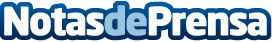 SEPES Atención Domiciliaria explica cómo afecta la epilepsia a las personas mayoresLa epilepsia es un tipo de trastorno del sistema nervioso central en el que la actividad cerebral normal se ve alterada provocando convulsiones o períodos de comportamiento inusuales, y a veces, la pérdida de la concienciaDatos de contacto:Oriol MarquèsEDEON MARKETING SL931929647Nota de prensa publicada en: https://www.notasdeprensa.es/sepes-atencion-domiciliaria-explica-como Categorias: Medicina Sociedad Medicina alternativa Fisioterapia Personas Mayores http://www.notasdeprensa.es